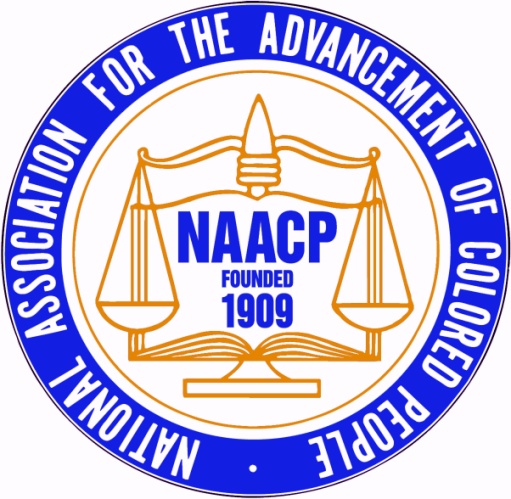 Bond/Chandler Memorial Scholarship2021 Scholarship ApplicationBond/Chandler Memorial Scholarship2021 Scholarship ApplicationBond/Chandler Memorial Scholarship2021 Scholarship ApplicationBond/Chandler Memorial Scholarship2021 Scholarship ApplicationBond/Chandler Memorial Scholarship2021 Scholarship ApplicationFirst Name:First Name:First Name:First Name:First Name:Last Name:Last Name:Last Name:Date of Birth:Date of Birth:Date of Birth:Date of Birth:Date of Birth:Contact Number:Contact Number:Contact Number:E-mail:E-mail:E-mail:E-mail:E-mail:Street Address:Street Address:Street Address:Street Address:Street Address:City, State, ZipCity, State, ZipCity, State, ZipParent/Guardian #1 First and Last NameParent/Guardian #1 First and Last NameParent/Guardian #1 First and Last NameParent/Guardian #1 First and Last NameParent/Guardian #1 First and Last NameStreet Address:Street Address:Street Address:Street Address:Street Address:City, State, ZipCity, State, ZipCity, State, ZipE-mail:E-mail:E-mail:E-mail:E-mail:Contact Number:Contact Number:Contact Number:Contact Number:Contact Number:Parent/Guardian #2 First and Last NameParent/Guardian #2 First and Last NameParent/Guardian #2 First and Last NameParent/Guardian #2 First and Last NameParent/Guardian #2 First and Last NameStreet Address:Street Address:Street Address:Street Address:Street Address:City, State, ZipCity, State, ZipCity, State, ZipE-mail:E-mail:E-mail:E-mail:E-mail:Contact Number:Contact Number:Contact Number:Contact Number:Contact Number:Current Academic Status:Current Academic Status:Current Academic Status:Current Academic Status:Current Academic Status:High School Name:High School Name:High School Name:High School Name:High School Name:High School Address:High School Address:High School Address:High School Address:High School Address:Reading & Writing SAT Score:Reading & Writing SAT Score:Reading & Writing SAT Score:Reading & Writing SAT Score:Reading & Writing SAT Score:Math SAT Score:Math SAT Score:Math SAT Score:Math SAT Score:Math SAT Score:Cumulative GPA:Cumulative GPA:Cumulative GPA:Cumulative GPA:Cumulative GPA:Class Size:Class Size:Class Size:Class Size:Class Size:Class Rank:Class Rank:Class Rank:Class Rank:Class Rank:Have you taken AP Classes?Have you taken AP Classes?Have you taken AP Classes?Have you taken AP Classes?Have you taken AP Classes?How many?How many?How many?Have you taken College Courses?Have you taken College Courses?Have you taken College Courses?Have you taken College Courses?Have you taken College Courses?How many?How many?How many?College Acceptances Received (list all):College Acceptances Received (list all):College Acceptances Received (list all):College Acceptances Received (list all):College Acceptances Received (list all):College you are attending in Fall 2021College you are attending in Fall 2021College you are attending in Fall 2021College you are attending in Fall 2021College you are attending in Fall 2021Enrollment type:    □Full-Time     □ Part-TimeEnrollment type:    □Full-Time     □ Part-TimeEnrollment type:    □Full-Time     □ Part-TimeEnrollment type:    □Full-Time     □ Part-TimeEnrollment type:    □Full-Time     □ Part-TimeMajor:Major:Major: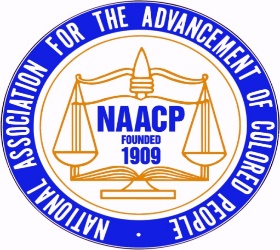 2021 Scholarship ApplicationRequirements and DirectionsThank you for your interest in applying to the Bond/Chandler Memorial Scholarship.  Please carefully read the requirements below for submitting an application.   The Harford County NAACP Chapter will award two (2) scholarships this academic school year.2021 Scholarship ApplicationRequirements and DirectionsThank you for your interest in applying to the Bond/Chandler Memorial Scholarship.  Please carefully read the requirements below for submitting an application.   The Harford County NAACP Chapter will award two (2) scholarships this academic school year.2021 Scholarship ApplicationRequirements and DirectionsThank you for your interest in applying to the Bond/Chandler Memorial Scholarship.  Please carefully read the requirements below for submitting an application.   The Harford County NAACP Chapter will award two (2) scholarships this academic school year.2021 Scholarship ApplicationRequirements and DirectionsThank you for your interest in applying to the Bond/Chandler Memorial Scholarship.  Please carefully read the requirements below for submitting an application.   The Harford County NAACP Chapter will award two (2) scholarships this academic school year.2021 Scholarship ApplicationRequirements and DirectionsThank you for your interest in applying to the Bond/Chandler Memorial Scholarship.  Please carefully read the requirements below for submitting an application.   The Harford County NAACP Chapter will award two (2) scholarships this academic school year.2021 Scholarship ApplicationRequirements and DirectionsThank you for your interest in applying to the Bond/Chandler Memorial Scholarship.  Please carefully read the requirements below for submitting an application.   The Harford County NAACP Chapter will award two (2) scholarships this academic school year.2021 Scholarship ApplicationRequirements and DirectionsThank you for your interest in applying to the Bond/Chandler Memorial Scholarship.  Please carefully read the requirements below for submitting an application.   The Harford County NAACP Chapter will award two (2) scholarships this academic school year.REQUIREMENTS TO APPLY FOR A 2021 SCHOLARSHIP:REQUIREMENTS TO APPLY FOR A 2021 SCHOLARSHIP:REQUIREMENTS TO APPLY FOR A 2021 SCHOLARSHIP:REQUIREMENTS TO APPLY FOR A 2021 SCHOLARSHIP:REQUIREMENTS TO APPLY FOR A 2021 SCHOLARSHIP:REQUIREMENTS TO APPLY FOR A 2021 SCHOLARSHIP:REQUIREMENTS TO APPLY FOR A 2021 SCHOLARSHIP:1.Each applicant is required to submit ALL of the following documents:Each applicant is required to submit ALL of the following documents:Each applicant is required to submit ALL of the following documents:Each applicant is required to submit ALL of the following documents:Each applicant is required to submit ALL of the following documents:Each applicant is required to submit ALL of the following documents:a.a completed 2021 Scholarship Application form a completed 2021 Scholarship Application form a completed 2021 Scholarship Application form a completed 2021 Scholarship Application form a completed 2021 Scholarship Application form b.a current high school transcript in PDF form (college transcript for current college students),a current high school transcript in PDF form (college transcript for current college students),a current high school transcript in PDF form (college transcript for current college students),a current high school transcript in PDF form (college transcript for current college students),a current high school transcript in PDF form (college transcript for current college students),c.two letters of recommendation in PDF form, andtwo letters of recommendation in PDF form, andtwo letters of recommendation in PDF form, andtwo letters of recommendation in PDF form, andtwo letters of recommendation in PDF form, andd.Completed scholarship application forms for each specific scholarship you are applying for.Completed scholarship application forms for each specific scholarship you are applying for.Completed scholarship application forms for each specific scholarship you are applying for.Completed scholarship application forms for each specific scholarship you are applying for.Completed scholarship application forms for each specific scholarship you are applying for.2.Applications are only accepted by e-mail; all required documents must be sent together in one e-mail and must be sent to jthornton@thorwoodreg.com.Applications are only accepted by e-mail; all required documents must be sent together in one e-mail and must be sent to jthornton@thorwoodreg.com.Applications are only accepted by e-mail; all required documents must be sent together in one e-mail and must be sent to jthornton@thorwoodreg.com.Applications are only accepted by e-mail; all required documents must be sent together in one e-mail and must be sent to jthornton@thorwoodreg.com.Applications are only accepted by e-mail; all required documents must be sent together in one e-mail and must be sent to jthornton@thorwoodreg.com.Applications are only accepted by e-mail; all required documents must be sent together in one e-mail and must be sent to jthornton@thorwoodreg.com.3.Applicant must be a high school senior (Public or Private School) in Harford County.Applicant must be a high school senior (Public or Private School) in Harford County.Applicant must be a high school senior (Public or Private School) in Harford County.Applicant must be a high school senior (Public or Private School) in Harford County.Applicant must be a high school senior (Public or Private School) in Harford County.Applicant must be a high school senior (Public or Private School) in Harford County.Bonus ConsiderationBonus ConsiderationBonus ConsiderationBonus ConsiderationBonus ConsiderationBonus ConsiderationBonus ConsiderationApplicant should consider becoming a member of the NAACP.Applicant should consider becoming a member of the NAACP.Applicant should consider becoming a member of the NAACP.Applicant should consider becoming a member of the NAACP.Applicant should consider becoming a member of the NAACP.Applicant should consider becoming a member of the NAACP.4.Applicant must plan to enroll in an undergraduate program or to pursue a certificate in an approved career certification program.Applicant must plan to enroll in an undergraduate program or to pursue a certificate in an approved career certification program.Applicant must plan to enroll in an undergraduate program or to pursue a certificate in an approved career certification program.Applicant must plan to enroll in an undergraduate program or to pursue a certificate in an approved career certification program.Applicant must plan to enroll in an undergraduate program or to pursue a certificate in an approved career certification program.Applicant must plan to enroll in an undergraduate program or to pursue a certificate in an approved career certification program.5.If selected, student must provide proof of admission to an accredited college.If selected, student must provide proof of admission to an accredited college.If selected, student must provide proof of admission to an accredited college.If selected, student must provide proof of admission to an accredited college.If selected, student must provide proof of admission to an accredited college.If selected, student must provide proof of admission to an accredited college.6.Applicant must be graduating from high school in May 2021.Applicant must be graduating from high school in May 2021.Applicant must be graduating from high school in May 2021.Applicant must be graduating from high school in May 2021.Applicant must be graduating from high school in May 2021.Applicant must be graduating from high school in May 2021.7.Your e-mail with all required documents must be received by 12 noon on Monday, April 26, 2021.Your e-mail with all required documents must be received by 12 noon on Monday, April 26, 2021.Your e-mail with all required documents must be received by 12 noon on Monday, April 26, 2021.Your e-mail with all required documents must be received by 12 noon on Monday, April 26, 2021.Your e-mail with all required documents must be received by 12 noon on Monday, April 26, 2021.Your e-mail with all required documents must be received by 12 noon on Monday, April 26, 2021.